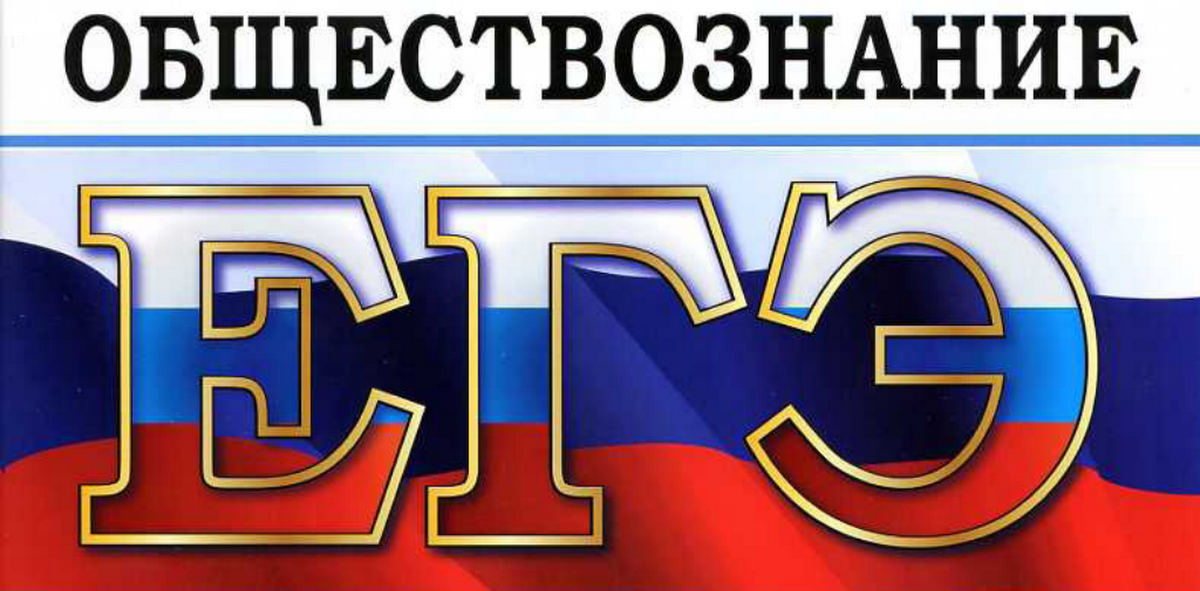 ЕГЭ по обществознанию изменитсяОбществознание – это самый популярный экзамен по выбору, который скоро будет включать вопросы на новые темы.Стало известно, что в ЕГЭ по обществознанию включат новые вопросы. Это произойдет, когда будут выпущено издание нового учебника с курсом по семьеведению. Об этом сообщила заместитель председателя Комитета Госдумы по образованию и науке Любовь Духанина.Как отмечают специалисты, в ЕГЭ по обществознанию могут войти вопросы, на понимание того, что такое семья, о распределении в семье ролей или об ответственности супругов. В разделе курса, посвящённом семье, могут быть отражены как светский взгляд на брак и семью, так и представления из разных культурных традиций, религий и конфессий. Это поможет прочувствовать ценность института семьи, который тысячелетиями востребуется и развивает всё лучшее в человеке.Эксперт Среднерусского института управления – филиала РАНХиГС Евгения Матвеева обращает внимание на то, что длительный промежуток времени обществознание является самым популярным экзаменом по выбору в 11 классах. Его требуют многие вузы при поступлении. Поэтому разработчики считают, что после изменения программы эта дисциплина станет еще более интересной для школьников.На сегодняшний день в Рособрнадзоре подвели предварительные итоги выбора предметов участниками ЕГЭ 2021 года. Самым популярным предметом стала профильная математика. Ее планируют сдавать почти 480 тысяч человек. На втором месте оказалось обществознание. Сюда зарегистрировались 356 тысяч участников. В топ-3 по популярности впервые попал ЕГЭ по биологии. Этот предмет выбрали 153 тысячи школьников.